   Eco Community在金華     金華社區鄉土文化館  營造建築公司成屋銷售後，所留置之接待中心工務所樣品屋，閒置多時，社區規劃幹部朝著以閒置空間再利用的方向，遊說建築公司無償提供給社區再規劃利用，創意的構思、美麗的願景獲得建築公司陳董事長的讚賞，經過改裝、整修，工務所樣品屋變成了精緻的「社區鄉土文化館」，首由社區大學金華分校的成果展示揭啟了文化館的功能運作，接著由藝術家做為駐點服務空間，與居民的對話，提昇民眾對藝術的鑑賞能力和文化環境的塑造。(65cm圓，設計kuso一點)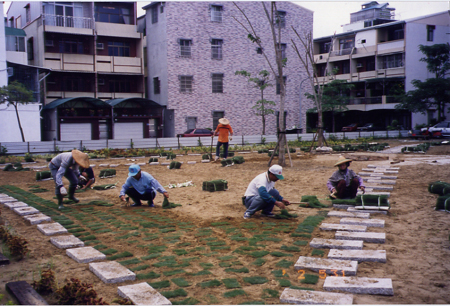 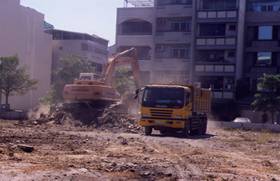 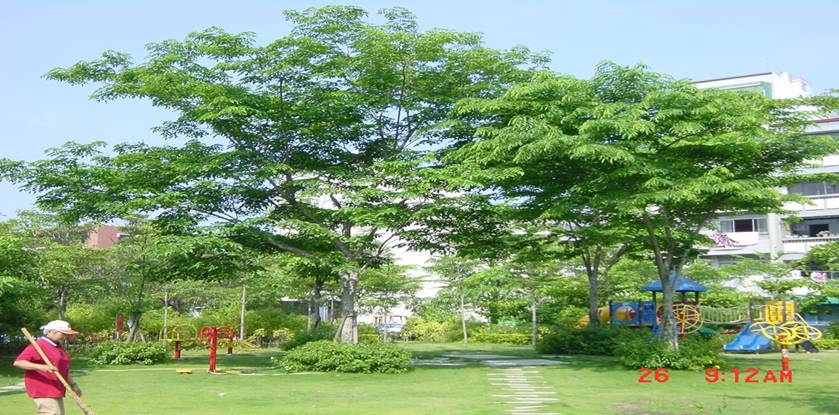 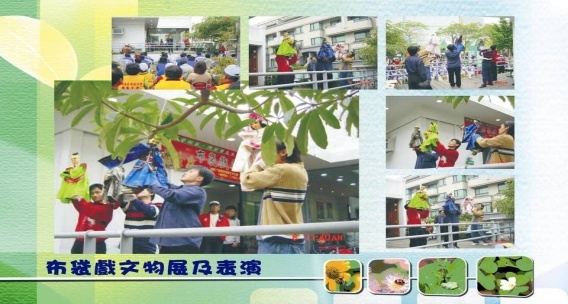 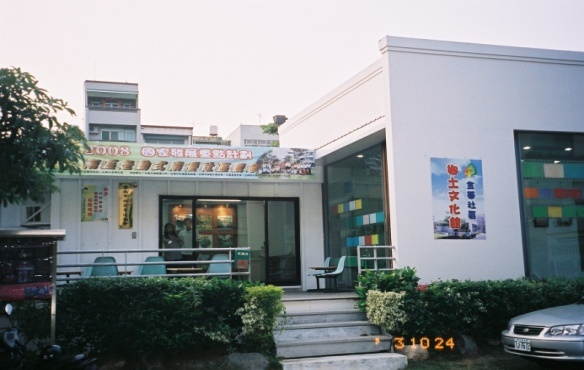 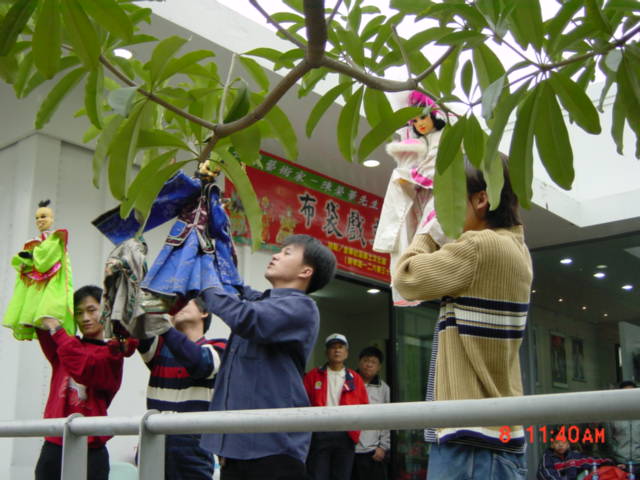 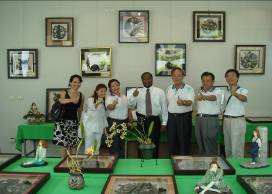 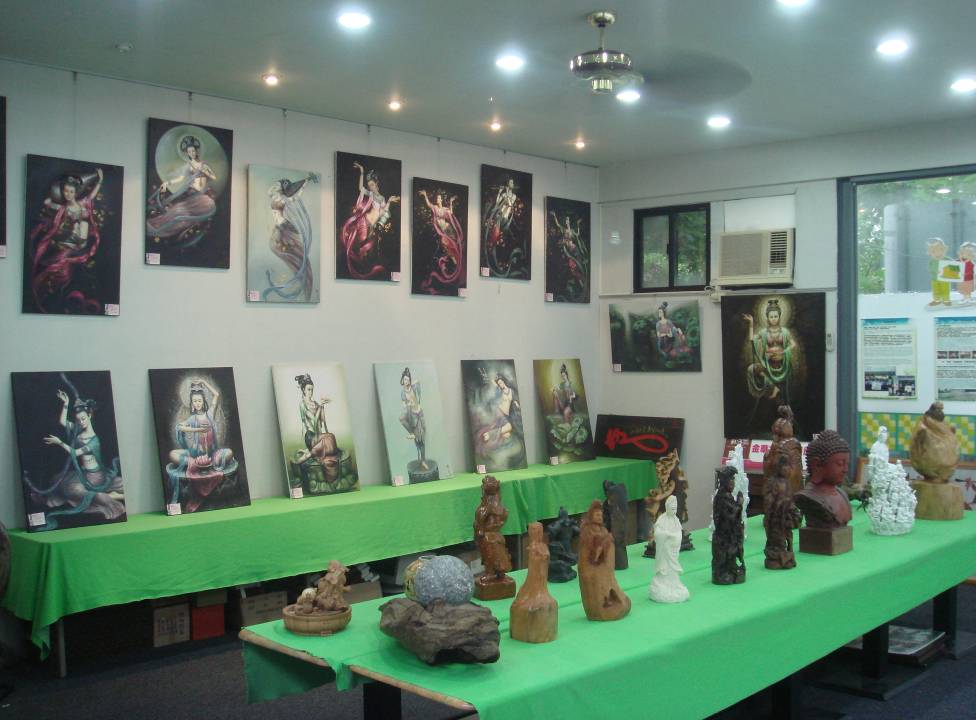 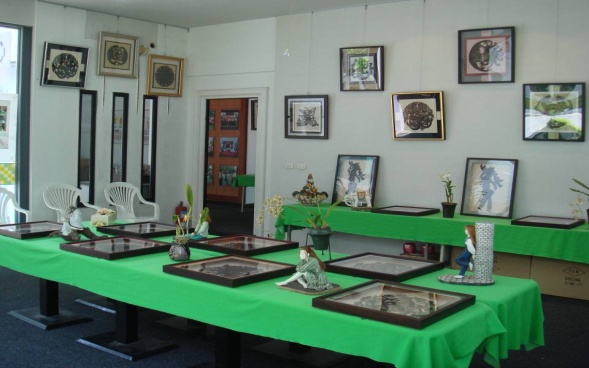 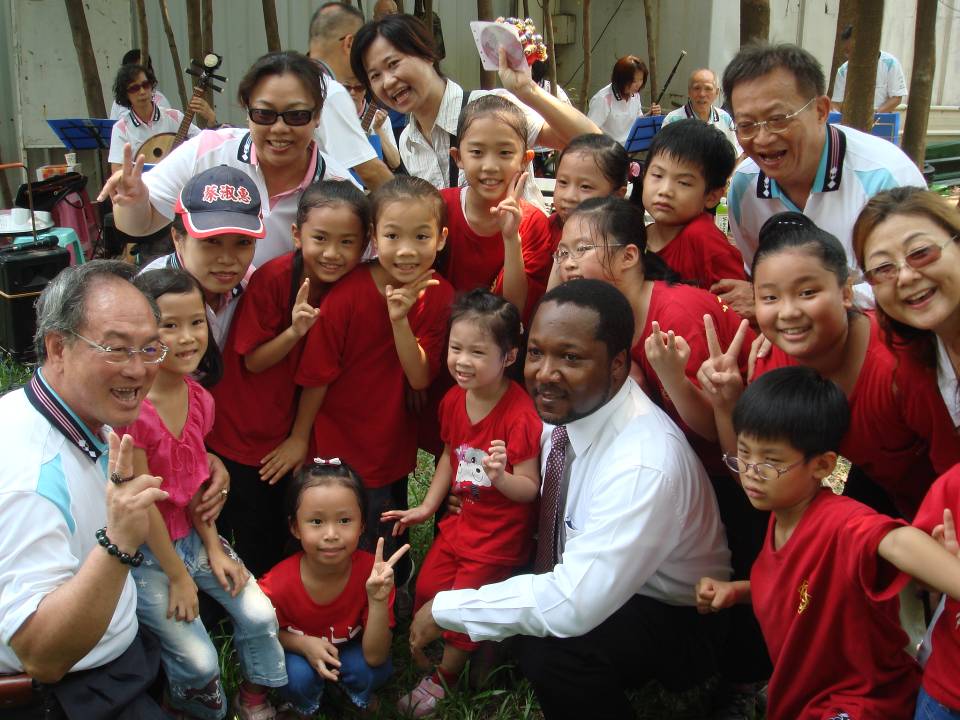 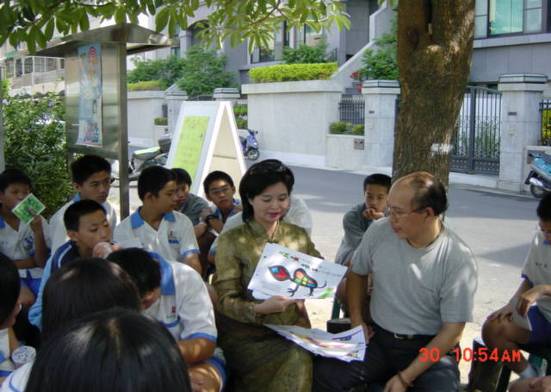 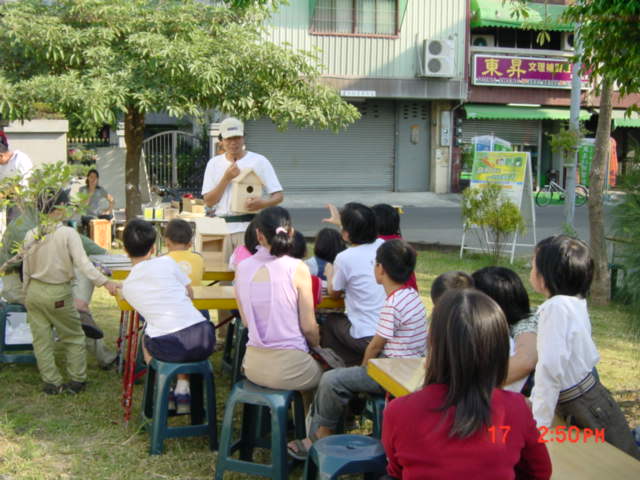 